Культура приема пищи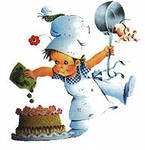 Навыки опрятной едывключают умение:1. Пользование столовой и чайнойложками, вилкой, салфеткой;2. Не крошить хлеб;3. Пережевывать пищу сзакрытым ртом;4. Не разговаривать с полным ртом;5. Тихо выходить по окончании еды из-за стола;6. Благодарить.7. Пользоваться только своим прибором.Навыки мытья рук и личной гигиены включают:1. Мыть лицо и руки;2. Закатать рукава;3. Смочить руки;4. Взять мыло, намыливать до появления пены;5. Смыть мыло;6. Сухо вытереть руки и аккуратно повесить полотенце.